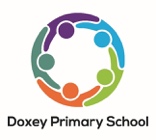 Doubling and HalvingYear guidance for multiplicationEYFS/Year 1Recognising and making equal groupsDoubling numbers to 10 (1 to 10 inclusive)Counting in multiples using cubes and other objects in the classroomYear 2Redistributing to make equal groupsArrays – showing commutative multiplicatonDoubling (known facts to 100 - Multiples of 5)Year 3Arrays2 digit x 1 digit - Grid methodusing place value counters or base 10Doubling within 1,000 Year 4Column multiplication – introduced with place value counters(2 and 3 digit multiplied by 1 digit)Doubling numbers beyond 1,000Year 5Column multiplicationMainly abstract but might need a repeat of year 4 first (up to 4 digit numbers multiplied by 1 or 2 digit numbers)Year 6Column multiplicationAbstract methods (multi digit up to 4 digit numbers multiplied by a 2 digit numbers)Year guidance for divisionSharing objects into groups.Division as grouping e.g. I have 12 sweets and put them in groups of 3, how many groups?Halving even numbers up to 20Division as groupingDivision as sharingDivision within arrays – linking to multiplicationDivision with remainder – using times tables facts2 digit divided by 1 digit using place value counters or base 10Division with remainderShort division (up to 3 digits by 1 digits – concrete and pictorial)Short division(up to 4 digits by 1 digit number – including remainders)Short divisionLong division with place value counters (up to 4 digits by a 2 digit remainder)Children should exchange into the tenths and hundredths column too.Objective  and strategyConcretePictorialAbstractMultiplicationMaking equal groupsEnsure children can identify unequal groups and redistribute to make them equal.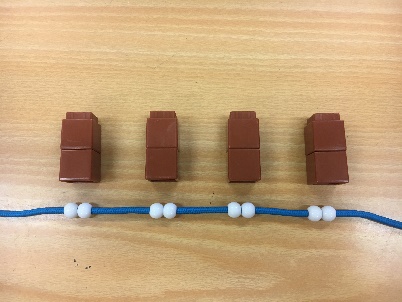 Use manipulatives to create equal groups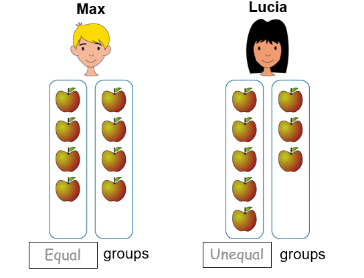 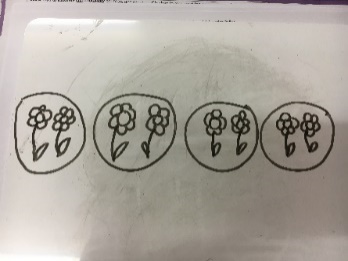 Draw and make representations to show equal groupings   2 + 2 + 2 + 2MultiplicationRepeated grouping/ repeated addition2 x 4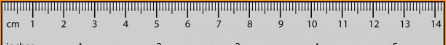 Represent this pictorially alongside a bar model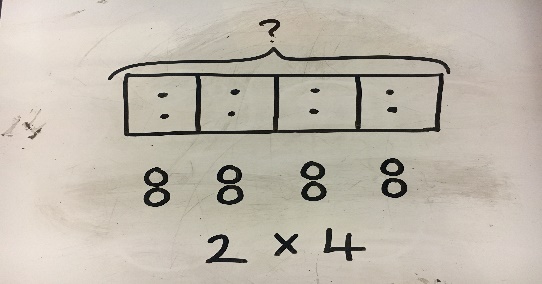 Abstract number line showing 4 jumps of 22 x 4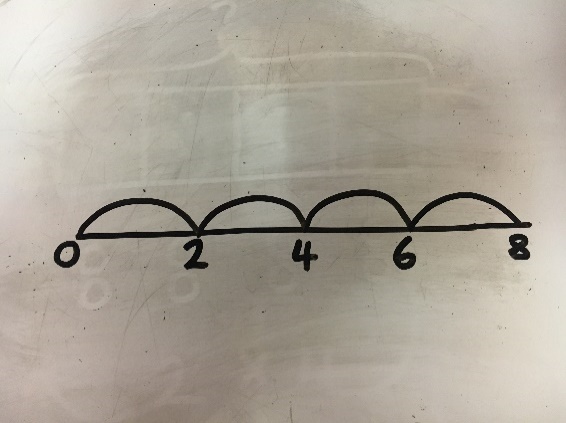 MultiplicationUse arrays to illustrate commutativity – multi link and other objects can also be used     2 x 4 = 4 x 2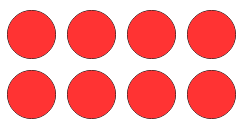         2 lots of 4                4 lots of 2Children to represent the arrays pictorially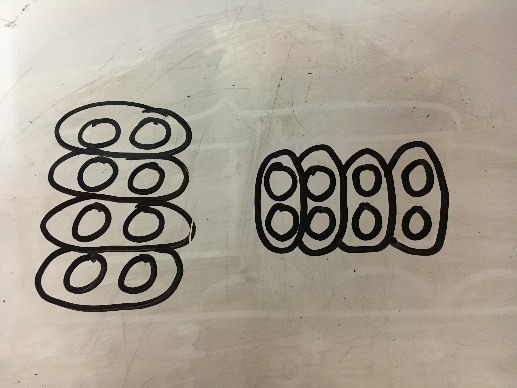 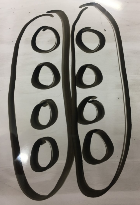 2 lots of 4            4 lots of 2Children to be able to use an array to write a range of calculations8 = 2 x 4 8 = 4 x 2 2 x 4 = 84 x 2 = 8DivisionDividing as groupingDividing as sharingGrouping using a range of objects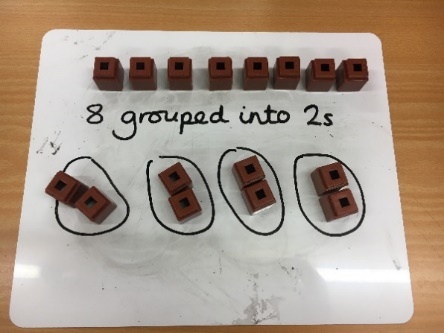 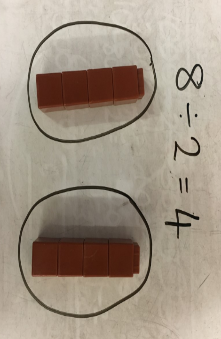 Represent the grouping pictorially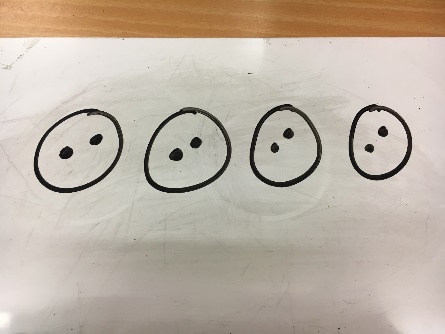 Children should also be encouraged to use their 2 times tables facts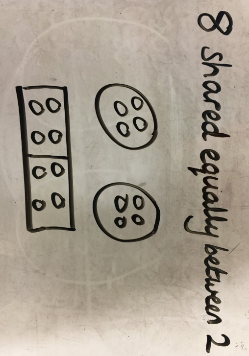               8  2 = 4MultiplicationGrid methodShow the links with arrays to first introduce the grid method   3 x 14 = 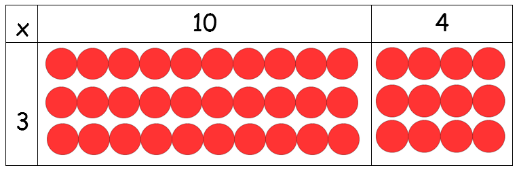 3 rows of 10 and 3 rows of 4Move onto base ten to move towards a more compact method. 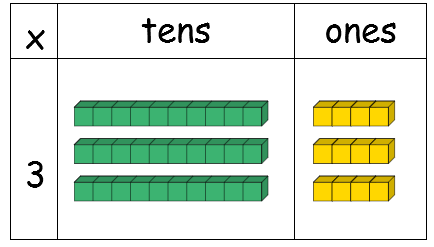 Encouraging children to count in multiples to multiply more effeciently.3 x 14 =Partition the 2 digit number into tens and ones.3 x 10 = 30     3 x 4 = 12      43 + 12 = 42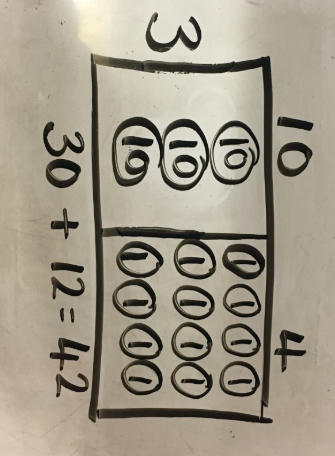 3 x 14 =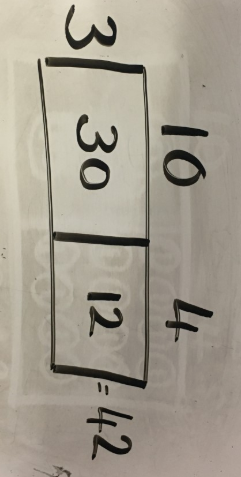 DivisionGrouping leading to short divisionno remainders42 ÷ 3 = 14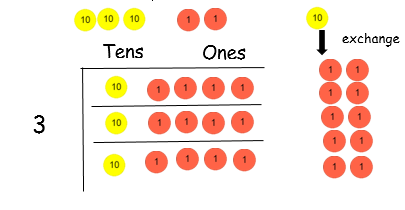 We are grouping in 3s so we need 3 rowsUse place value counters alongside short division methodChildren to represpent the place value counters pictorially.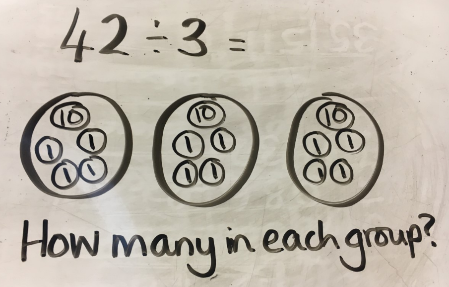 Encourage chidlren to count in multiples to divide more efficiently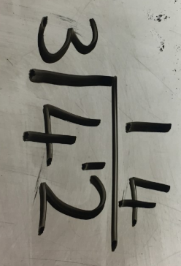 DivisionSharing leading to short divisionno remaindersUsing place value counters     42 ÷ 3 = 14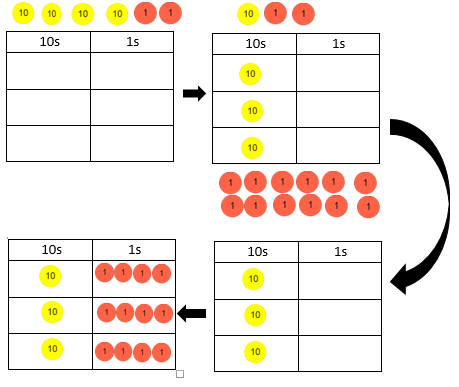 Children to represpent the place value counters pictorially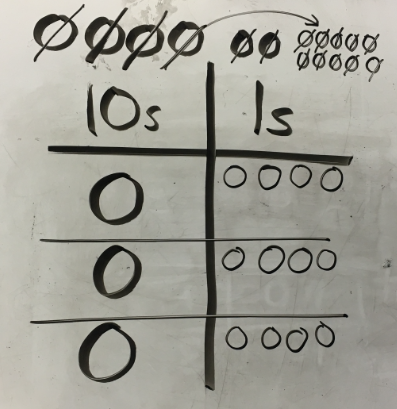 Children to be able to make sense of the place value counters and write calculations to show the process42 ÷ 342 = 30 + 1230 ÷ 3 = 1012 ÷ 3 = 410 + 4 = 14Start to include remaindersMultiply two and three digit numbers by 1 digitMoving into column multiplication compact method126 x 4 = We are multiplying by 4 so we need 4 rowsFill each row with 126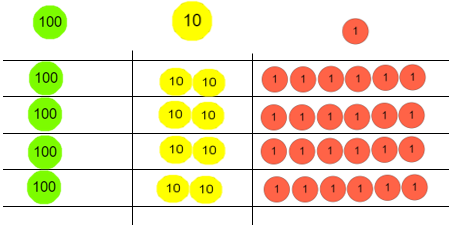 Add up each column starting with the ones making any exchanges needed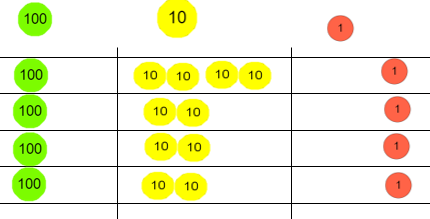 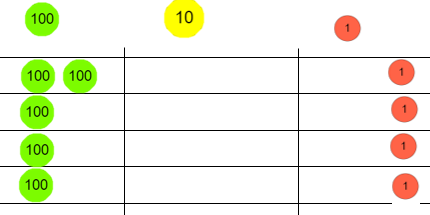 Then you have your answer126 x 4 = 504Children to represpent the place value counters pictorially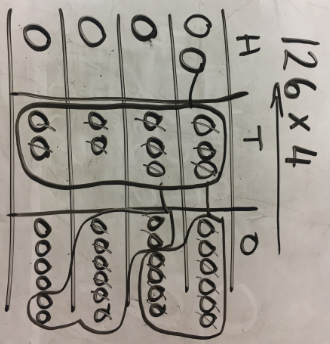 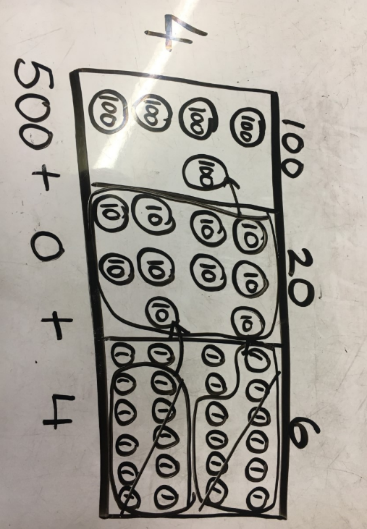 When children have understood the concept they should be able to use compact method.  Initially this will need to be alongside concrete or pictorial. 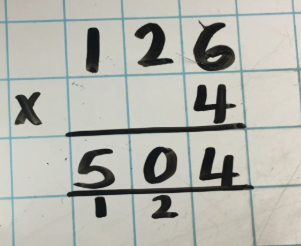 Divide two and three digit numbers by 1 digit.Moving into short division with remaindersUse mental strategies alongside jottings615 ÷ 5 = 15 ÷ 5 = 3500 ÷ 5 = 100100 ÷ 5 = 20100 + 20 + 3 = 123Begin with divisions that divide equally with no remainders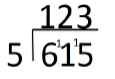 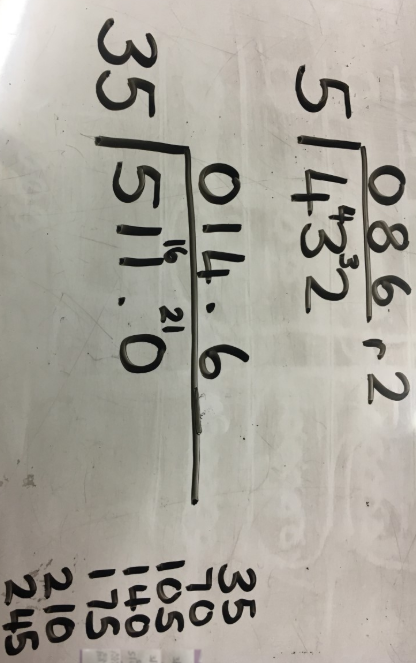 Move onto divisions with remaindersMultiply two digit numbers by two digit numbersProgressing to multiplying larger numbers by two digits.Manipulatives may still be used with the corresponding long multiplication modelled alongside. Using the grid method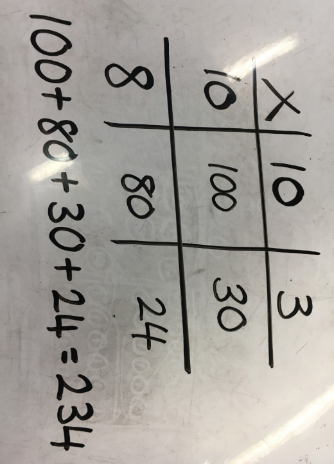 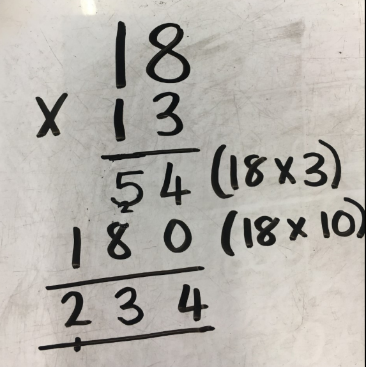 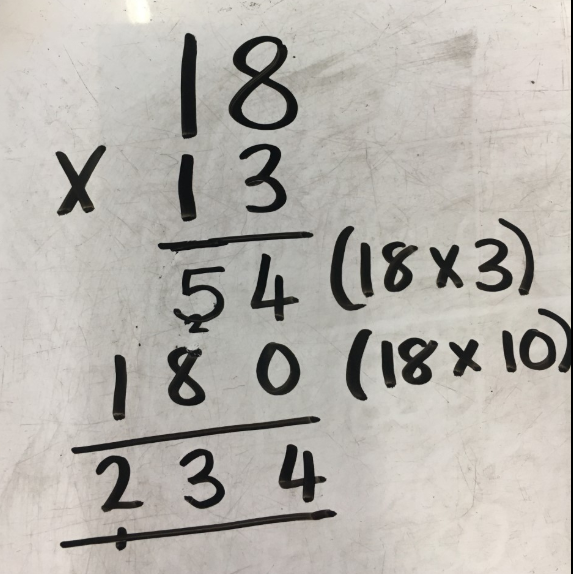 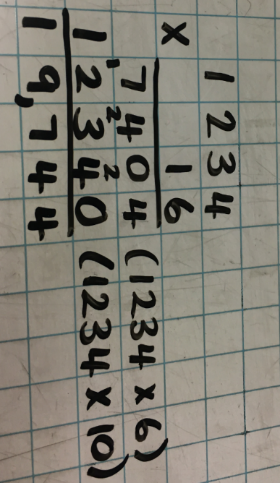 DivisionDivide at least 3 digit numbers by 1 and 2 digit numbersWhen working with decimals draw attention to the context of the calculation in terms of how they should be recorded.Move into decimal places to divide the number accruately.If the divisor is a 2 digit number then jot the multiples of that divisor down to help.Doubling numbers to 10Leading on from equal groups – children understand that doubling something means putting the same quantity out twice (two times)Use a range of equipment and scaffolds.Double 4 is 84 doubled is 84 put out twice is 84 add another 4 is 8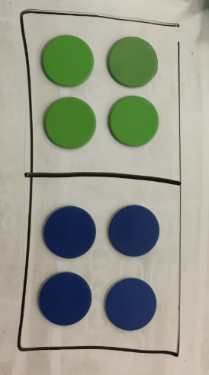 Use a range of equipment and scaffolds.Double 4 is 84 doubled is 84 put out twice is 84 add another 4 is 8Represent the doubling pictorially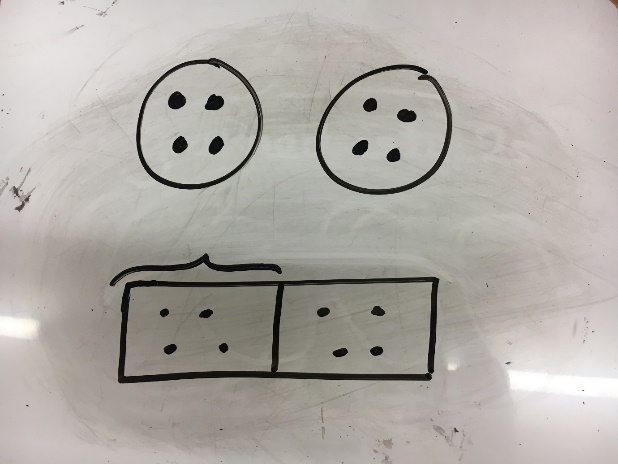 Represent the doubling pictorially4 + 4 = 84 x 2= 8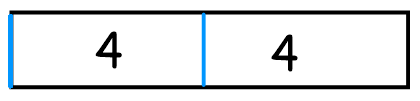 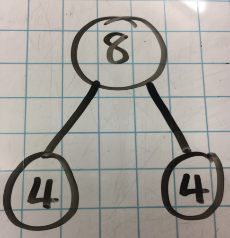 4 + 4 = 84 x 2= 8Halving even numbers to 20Sharing using a range of objects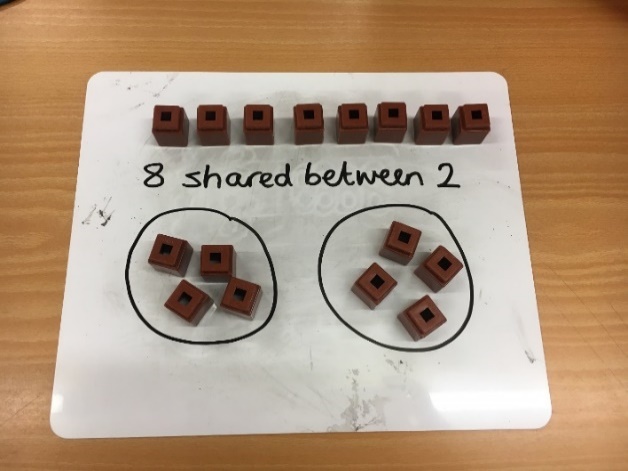 8 shared between 2Half of 88 halvedSharing using a range of objects8 shared between 2Half of 88 halvedRepresent the sharing pictorially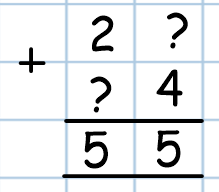 Represent the sharing pictorially                          8  2 = 4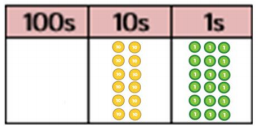                           8  2 = 4Doubling/halvingUsing known facts - numbers within 100 Model doubling/halving using diennesIf I know that double 4 is 8 I also know that double 40 is 80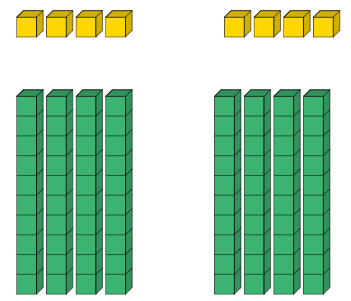                                        4 x 2 =8                                  40 x 2 = 80 80                                      8 ÷ 2 = 4                                  80 ÷ 2 = 40If I know that half of 8 is 2, I also know that half of 80 is 40Model doubling/halving using diennesIf I know that double 4 is 8 I also know that double 40 is 80                                       4 x 2 =8                                  40 x 2 = 80 80                                      8 ÷ 2 = 4                                  80 ÷ 2 = 40If I know that half of 8 is 2, I also know that half of 80 is 40Representing doubling/halving pictorally 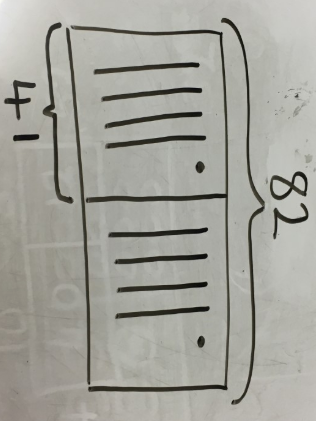 Representing doubling/halving pictorally starting to use partitioning -  sticks and smiles      41 doubled = 82                    82 halved = 41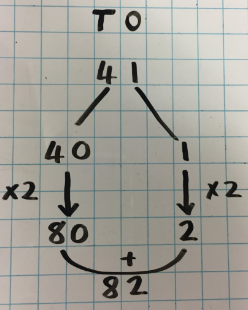 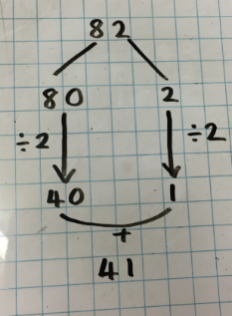 The smiles recombine the numbers to arrive at the quotient or product.starting to use partitioning -  sticks and smiles      41 doubled = 82                    82 halved = 41The smiles recombine the numbers to arrive at the quotient or product.Doubling/halving numbers within 1,000 Numbers beyond 1,000 including numbers with decimal pointsDoubling using place value countersDouble 643 = 643 x 2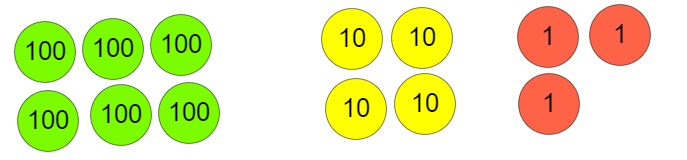 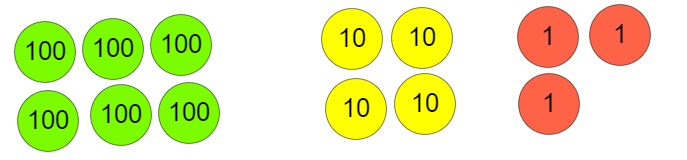 Putting the same quantity out twiceHalf 1,286 = 1,286 ÷ 2Use PVC to share into 2 equal groupsDoubling using place value countersDouble 643 = 643 x 2Putting the same quantity out twiceHalf 1,286 = 1,286 ÷ 2Use PVC to share into 2 equal groupsPartitioning with 3 digits643 x 2 = double 643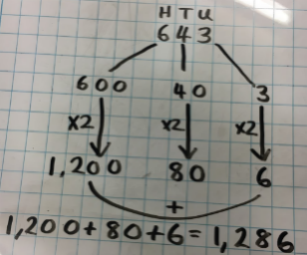 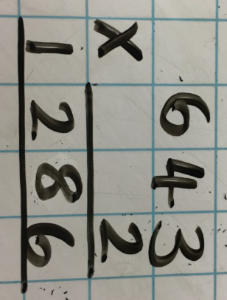 Partitioning numbers with at least 4 digits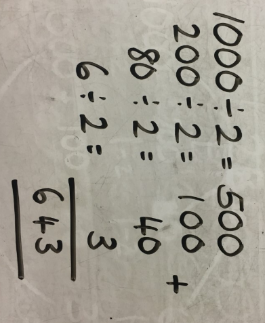 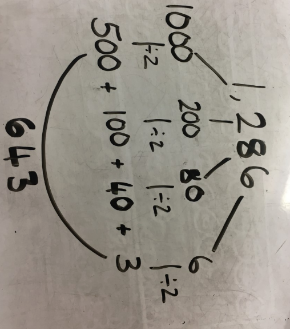 Partitioning with 3 digits643 x 2 = double 643Partitioning numbers with at least 4 digitsConceptual variation for multiplication; different ways to ask children to solve 6 x 23Conceptual variation for multiplication; different ways to ask children to solve 6 x 23Conceptual variation for multiplication; different ways to ask children to solve 6 x 23Conceptual variation for multiplication; different ways to ask children to solve 6 x 23Conceptual variation for multiplication; different ways to ask children to solve 6 x 23Conceptual variation for multiplication; different ways to ask children to solve 6 x 23Conceptual variation for multiplication; different ways to ask children to solve 6 x 23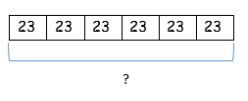 Mai had to swim 23 lengths, 6 times a week.How many lengths did she swim in one week.With the place value counters, prove that 6 x 23 = 138Mai had to swim 23 lengths, 6 times a week.How many lengths did she swim in one week.With the place value counters, prove that 6 x 23 = 138Find the product of 6 and 236 x 23 =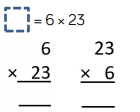 Find the product of 6 and 236 x 23 =What is the calculation?What is the product?Conceptual variation for division; different ways to ask children to solve 615 ÷ 5Conceptual variation for division; different ways to ask children to solve 615 ÷ 5Conceptual variation for division; different ways to ask children to solve 615 ÷ 5Conceptual variation for division; different ways to ask children to solve 615 ÷ 5Conceptual variation for division; different ways to ask children to solve 615 ÷ 5Conceptual variation for division; different ways to ask children to solve 615 ÷ 5Conceptual variation for division; different ways to ask children to solve 615 ÷ 5Using the part whole model below, how can you divide 615 by 5 without using short division?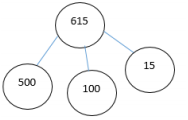 Using the part whole model below, how can you divide 615 by 5 without using short division?I have £615 and share it equally between 5 bank accounts.  How much will be in each bank account?(sharing)615 pupils need to be put into 5 groups.  How many will be in each group?(grouping)I have £615 and share it equally between 5 bank accounts.  How much will be in each bank account?(sharing)615 pupils need to be put into 5 groups.  How many will be in each group?(grouping)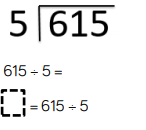 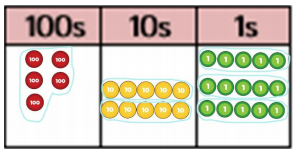 